                                                                                                                                                                                                        О Т К Р Ы Т О Е    А К Ц И О Н Е Р Н О Е     О Б Щ Е С Т В О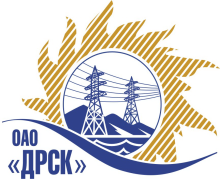 ПРОТОКОЛрассмотрения заявокПРЕДМЕТ ЗАКУПКИ:Открытый запрос предложений на право заключения Договора для филиала ОАО «ДРСК» «Приморские электрические сети»: ««Услуги по обеспечению пожарной безопасности (обработка деревянных конструкций)» Закупка проводится согласно ГКПЗ 2014г. раздела  5.1 «Услуги эксплуатации»  № 1577 на основании указания ОАО «ДРСК» от  29.05.2014 г. № 135.Плановая стоимость закупки:  526 530,00  руб. без учета НДСФорма голосования членов Закупочной комиссии: очно-заочная.ПРИСУТСТВОВАЛИ:  6 членов постоянно действующей Закупочная комиссия 2-го уровня.ВОПРОСЫ, ВЫНОСИМЫЕ НА РАССМОТРЕНИЕ ЗАКУПОЧНОЙ КОМИССИИ: О признании предложений соответствующим условиям закупкиО предварительной ранжировке предложенийО проведении переторжкиВОПРОС 1 «О признании предложений соответствующими условиям закупки»ОТМЕТИЛИ:Предложения БИС Огнезащита – ДВ» г. Владивосток, Партизанский пр-т, 8-1, ООО «БИС-Системы Безопасности» г. Владивосток, Океанский пр-т, 101а  признаются удовлетворяющим по существу условиям закупки. Предлагается принять данные предложения к дальнейшему рассмотрению.ВОПРОС 3 «О предварительной ранжировке предложений»ОТМЕТИЛИ:В соответствии с требованиями и условиями, предусмотренными извещением о закупке и Закупочной документацией, предлагается предварительно ранжировать предложения следующим образом:ВОПРОС 3 «О проведении переторжки»ОТМЕТИЛИ:Учитывая результаты экспертизы предложений Участников закупки, Закупочная комиссия полагает целесообразным проведение переторжки.РЕШИЛИ:Признать предложения БИС Огнезащита – ДВ» г. Владивосток, Партизанский пр-т, 8-1, ООО «БИС-Системы Безопасности» г. Владивосток, Океанский пр-т, 101а  соответствующими условиям закупки.Утвердить предварительную ранжировку предложений Участников.Провести переторжку.Пригласить к участию в переторжке участников БИС Огнезащита – ДВ» г. Владивосток, Партизанский пр-т, 8-1, ООО «БИС-Системы Безопасности» г. Владивосток, Океанский пр-т, 101а  Определить форму переторжки: заочная.Назначить переторжку на 11.07.2014 в 09:00 час. (благовещенского времени).Место проведения переторжки: ОАО «ДРСК» Благовещенск ул. Шевченко 28 каб. 244.Техническому секретарю Закупочной комиссии уведомить участников, приглашенных к участию в переторжке о принятом комиссией решении.ДАЛЬНЕВОСТОЧНАЯ РАСПРЕДЕЛИТЕЛЬНАЯ СЕТЕВАЯ КОМПАНИЯУл.Шевченко, 28,   г.Благовещенск,  675000,     РоссияТел: (4162) 397-359; Тел/факс (4162) 397-200, 397-436Телетайп    154147 «МАРС»;         E-mail: doc@drsk.ruОКПО 78900638,    ОГРН  1052800111308,   ИНН/КПП  2801108200/280150001№ 404/УЭ-Р               город  Благовещенск«09» июля 2014г.Наименование участниковПланируемая стоимость закупки, руб. без  НДСЦена предложения, руб. без НДСМесто в предварительной ранжировкеНеценовая предпочтительность (в баллах на балльной шкалеот 3до 5)ООО «БИС Огнезащита – ДВ»г. Владивосток, Партизанский пр-т, 8-1526 530,00  525 271,23  13,00ООО «БИС-Системы Безопасности»г. Владивосток, Океанский пр-т, 101а526 530,00  591 796,65  23,00Ответственный секретарь Закупочной комиссии 2 уровня ОАО «ДРСК»____________________Т.В. ЧелышеваТехнический секретарь Закупочной комиссии 2 уровня ОАО «ДРСК»____________________Е.Ю. Коврижкина